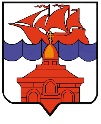 РОССИЙСКАЯ ФЕДЕРАЦИЯКРАСНОЯРСКИЙ КРАЙТАЙМЫРСКИЙ ДОЛГАНО-НЕНЕЦКИЙ МУНИЦИПАЛЬНЫЙ РАЙОНГЛАВА СЕЛЬСКОГО ПОСЕЛЕНИЯ ХАТАНГАПОСТАНОВЛЕНИЕ 29.10.2021 г. 									                  № 080 – ПГ Об отмене режима повышенной готовностина территории сельского поселения ХатангаВ соответствии с Федеральным законом от 12.12.1994 № 68-ФЗ «О защите населения и территории от чрезвычайных ситуаций природного и техногенного характера», Постановлением Правительства Российской Федерации от 30.12.2003 № 794 «О единой государственной системе предупреждения и ликвидации чрезвычайных ситуаций», Законом Красноярского края от 10.02.2000 № 9-631 «О защите населения и территории Красноярского края от чрезвычайных ситуаций природного и техногенного характера», в связи с устранением обстоятельств, послуживших основанием для ввода режима повышенной готовности, учитывая решение комиссии по предупреждению и ликвидации чрезвычайных ситуаций и обеспечению пожарной безопасности администрации сельского поселения Хатанга от 29.10.2021 г., руководствуясь Уставом сельского поселения Хатанга,ПОСТАНОВЛЯЮ:Отменить с 24:00 часов 29.10.2021 г. режим повышенной готовности для органов управления и сил муниципального звена территориальной подсистемы единой государственной системы предупреждения и ликвидации чрезвычайных ситуаций на территории Муниципального образования «Сельское поселения Хатанга».Признать утратившими силу постановление Главы сельского поселения Хатанга      от 18.10.2021 № 077-ПГ «О введении режима повышенной готовности на территории сельского поселения Хатанга».Установить местный уровень реагирования на режим повседневной деятельности.Отделу делопроизводства и кадрового обеспечения Администрации сельского поселения Хатанга (Дуденко Ю. А.) проинформировать население об отмене режима повышенной готовности на территории села Хатанга через информационный центр «Хатанга», сайт органов местного самоуправления сельского поселения Хатанга www.hatanga24.ru.Контроль за исполнением настоящего постановления оставляю за собой.Глава сельского поселения Хатанга 					           А. С. Скрипкин 